OBVODOVÉ KOLO HRY PLAMEN – OBVOD č. 3	         Kategorie: Mladší			         Rok: 2022/2023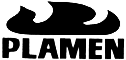 Startovní číslo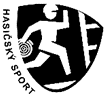 SDHŠtafeta4x60 mŠtafeta4x60 mŠtafetap. dvojicŠtafetap. dvojicŠtafetap. dvojicŠtafeta400 m CTIFŠtafeta400 m CTIFŠtafeta400 m CTIFPožárníútokPožárníútokPODZIM bodyPODZIM pořadíCelkový součetCELKOVÉ POŘADÍStartovní čísloSDH1. pokusP.1. pokusTr. bodyP.1. pokusTr. bodyP.1. pokusP.PODZIM bodyPODZIM pořadíCelkový součetCELKOVÉ POŘADÍStartovní čísloSDH2. pokusP.2. pokusTr. bodyP.2. pokusTr. bodyP.2. pokusP.PODZIM bodyPODZIM pořadíCelkový součetCELKOVÉ POŘADÍ1.Nové Homole II70,191.78,411.113,681.40,473.21.61.1.Nové Homole II72,271.89,911.1.3.21.61.2.Strážkovice II118,089.202,23208.NP8.45,565.178.308.2.Strážkovice II202,179.8.8.5.178.308.3.Nové Homole I72,162.91,973.127,404.51,197.52.163.3.Nové Homole I84,162.139,97103.4.7.52.163.4.ŘímovNP3.127,69206.122,902.40,884.94.152.4.Římov75,763.134,38106.2.4.94.152.5.Nedabyle77,824.87,092.DNSDNS63.DNSDNS5.Nedabyle4.2.63.DNSDNS6.Strážkovice I96,048.NP9.126,443.25,531.179.215.6.Strážkovice I8.9.3.1.179.215.7.Svatý Jan nad Malší87,837.139,407.143,11107.NP8.147.297.7.Svatý Jan nad Malší92,757.387,97507.7.8.147.297.8.Nové Homole III99,965.209,40204.134,496.51,036.95.216.8.Nové Homole III85,655.110,034.6.6.95.216.9.Střížov  87,366.113,165.131,425.31,782.116.184.9.Střížov  6.5.5.2.116.184.10.10.11.11.12.Nové Homole II a Římov postupují do okresního kola Plamenu.12.Nové Homole II a Římov postupují do okresního kola Plamenu.13.13.